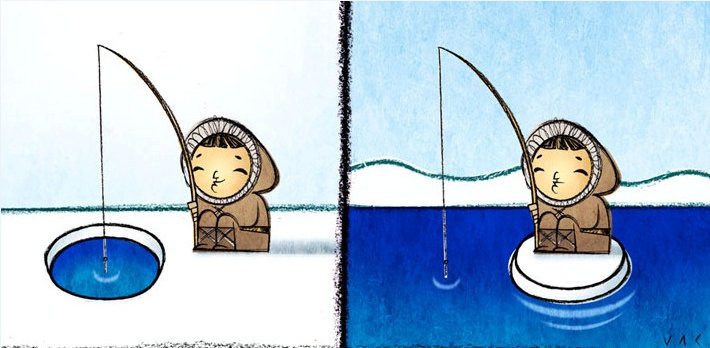 Sondaj de opinieCARE SUNT MĂSURILE PRIN CARE PUTEȚI CONTRIBUI LA REDUCEREA DIOXIDULUI DE CARBON?_________________________________________________________________________________________________________________________________________________________________________________________________________________________________________________________PUTEȚI DA UN EXEMPLU  CONCRET DE UN LUCRU/ACȚIUNE  PE CARE DUMNEAVOASTRĂ SAU CEI DIN JURUL DUMNEAVOASTRĂ L-AȚI FĂCUT SAU ÎL FACEȚI PENTRU REDUCEREA EFECTELOR ÎNCĂLZIRII GLOBALE?____________________________________________________________________________________________________________________________________________________________________________________________________________________________________________________________ȘTIAȚI CĂ PE SITE-UL PRIMĂRIEI MUNICIPIULUI PIATRA NEAMT ESTE UN GHID PENTRU PROTECȚIA ȘI REDUCEREA DIOXIDULUI DE CARBON?__________________________________________________________________________________________________________________________________________________________________________________________________________________________________________________________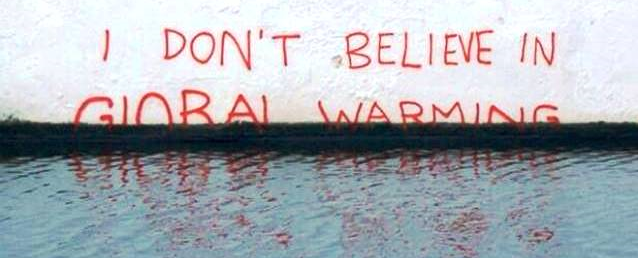 